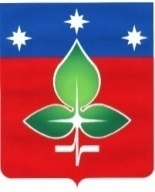 Ревизионная комиссия города Пущино                                 ИНН 5039005761, КПП503901001, ОГРН 1165043053042ул. Строителей, д.18а , г. Пущино, Московская область, 142290Тел. (4967) 73-22-92; Fax: (4967) 73-55-08ЗАКЛЮЧЕНИЕ по результатам финансово-экономической экспертизы проекта постановления Администрации городского округа Пущино «О внесении изменений в муниципальную программу «Развитие и функционирование дорожно-транспортной системы городского округа Пущино» на 2017-2021 годы»«14» февраля 2019 года	Основание для проведения экспертизы: Настоящее заключение составлено по итогам финансово-экономической экспертизы проекта постановления Администрации городского округа Пущино «О внесении изменений в муниципальную программу «Муниципальное управление городского округа Пущино Московской области» на 2017-2021 годы» на основании:- пункта 2 статьи 157 «Бюджетные полномочия органов государственного (муниципального) финансового контроля» Бюджетного кодекса Российской Федерации;- подпункта 7 пункта 2 статьи 9 «Основные полномочия контрольно-счетных органов» Федерального закона Российской Федерации от 07.02.2011 № 6-ФЗ «Об общих принципах организации и деятельности контрольно-счетных органов субъектов Российской Федерации и муниципальных образований»;- подпункта 3 пункта 4.9 статьи 4 Положения о Ревизионной комиссии города Пущино, утвержденного Решением Совета депутатов города от 19 февраля 2015 г. N 68/13 (с изменениями и дополнениями);- пункта 4 раздела IV Порядка формирования и реализации муниципальных программ городского округа Пущино Московской области, утвержденного Постановлением Администрации городского округа Пущино от 08.11.2016 № 515-п (с изменениями и дополнениями).1. Цель экспертизы: оценка планомерности и обоснованности изменений, вносимых в муниципальную программу «Развитие и функционирование дорожно-транспортной системы городского округа Пущино» на 2017-2021 годы (далее – проект Программы).2.	Предмет экспертизы: проект Программы, материалы и документы финансово-экономических и структурных обоснований указанного проекта в части, касающейся расходных обязательств городского округа Пущино.            3. Правовую основу финансово-экономической экспертизы проекта Программы составляют следующие правовые акты: Бюджетный кодекс Российской Федерации, Федеральный закон от 06.10.2003 № 131-ФЗ «Об общих принципах организации местного самоуправления в Российской Федерации, постановление Администрации города  Пущино от 27.12.2016  №641-п «Об утверждении перечня муниципальных программ городского округа Пущино», Распоряжение  председателя Ревизионной комиссии города Пущино от 25 декабря 2017 года № 09 «Об утверждении Стандарта внешнего муниципального финансового контроля «Финансово-экономическая экспертиза проектов муниципальных программ».С проектом Программы представлены следующие документы:- проект постановления Администрации городского округа Пущино «О внесении изменений в муниципальную программу «Развитие и функционирование дорожно-транспортной системы городского округа Пущино» на 2017-2021 годы»;- паспорт проекта Программы;- общая характеристика проблемы в сфере дорожно-транспортного комплекса, на решение которой направлен проект Программы;- перечень и описание подпрограмм, входящих в состав проекта Программы;- описание целей проекта Программы;- обобщенная характеристика основных мероприятий проекта Программы;- планируемые результаты реализации проекта Программы;- паспорт подпрограммы 1 «Пассажирский транспорт общего пользования»;- паспорт подпрограммы 2 «Дороги городского округа»;- паспорт подпрограммы 3 «Безопасность дорожного движения».- пояснительная записка.При проведении экспертизы представленного проекта постановления установлено следующее:1) Внесение изменений в муниципальную программу соответствует п.1 раздела IV постановления Администрации города Пущино от 08.11.2016 № 515-п «Об утверждении Порядка разработки и реализации муниципальных программ городского округа Пущино Московской области» (с изменениями и дополнениями).2) В настоящем проекте Программы предусмотрено внесение изменений на основании Решения Совета депутатов городского округа Пущино от №07/03 от 21 октября 2019 года «О внесении изменений в решение Совета депутатов от 20.12.2018 № 532/93 «О бюджете городского округа Пущино на 2019 год и на плановый период 2020 и 2021 годов», изменений в Государственную программу.3) Объем финансирования муниципальной программы на 2019 год в соответствии с требованием пункта 13 раздела III постановления Администрации города Пущино от 08.11.2016 № 515-п «Об утверждении Порядка разработки и реализации муниципальных программ городского округа Пущино Московской области» (с изменениями и дополнениями) приведен в соответствие с решением Совета Депутатов городского округа Пущино №07/03 от  21 октября 2019 года «О внесении изменений в решение Совета депутатов от 20.12.2018 № 532/93 «О бюджете городского округа Пущино на 2019 год и на плановый период 2020 и 2021 годов». Изменение объемов финансирования программы приведены в Таблице №1.Таблица №14) Общий объем финансирования муниципальной программы увеличен всего на 1% или 1639 тыс. рублей и составил 157666 тыс. рублей в связи со следующими изменениями программы:- Подпрограмма 2 «Дороги городского округа», Мероприятие 1.1.2. «Строительство и реконструкция автомобильных дорог общего пользования» сократилось финансирование в 2019 году на 1451тыс. рублей за счет средств бюджета городского округа Пущино; - Подпрограмма 2 «Дороги городского округа», Мероприятие 2.1. «Содержание, ремонт автомобильных и внутриквартальных дорог городского округа Пущино» увеличилось финансирование в 2019 году на 4072 тыс. рублей за счет средств бюджета городского округа Пущино;- Подпрограмма 2 «Дороги городского округа», Мероприятие 2.1. «Содержание, ремонт автомобильных и внутриквартальных дорог городского округа Пущино» увеличилось финансирование в 2020 году на 1000 тыс. рублей за счет средств бюджета городского округа Пущино;- Подпрограмма 2 «Дороги городского округа», Мероприятие 2.2. «Содержание внутриквартальных дорог» увеличилось финансирование в 2019 году на 346 тыс. рублей за счет средств бюджета городского округа Пущино;- Подпрограмма 2 «Дороги городского округа», Мероприятие 2.3. «Ремонт автомобильных дорог» сократилось финансирование в 2019 году на	2328 тыс. рублей за счет средств бюджета Московской области.5. Выводы: изменения в муниципальную программу «Развитие и функционирование дорожно-транспортной системы городского округа Пущино» на 2017-2021 годы вносятся в соответствии со ст.179 Бюджетного кодекса РФ. Объем финансирования муниципальной программы, соответствует объемам бюджетных ассигнований, предусмотренных Решением Совета депутатов городского округа Пущино №07/03 от 21 октября 2019 года «О внесении изменений в решение Совета депутатов от 20.12.2018 № 532/93 «О бюджете городского округа Пущино на 2019 год и на плановый период 2020 и 2021 годов». По итогам финансово-экономической экспертизы проекта Программы замечания отсутствуют.Председатель                                                                                                         Е.Е. ПрасоловаИсточники финансированияРасходы (тыс. рублей)Расходы (тыс. рублей)Расходы (тыс. рублей)Расходы (тыс. рублей)Расходы (тыс. рублей)Расходы (тыс. рублей)Источники финансированияВсего2017 год2018 год2019 год2020 год2021 годМП "Развитие и функционирование дорожно-транспортной системы городского округа Пущино» на 2017-2021 годы"156027,0030417,0059318,0034966,0014713,0016613,00Средства бюджета Московской области63010,0014454,0033772,0014784,000,000,00Средства федерального бюджета0,000,000,000,000,000,00Средства бюджета городского округа Пущино93017,0015963,0025546,0020182,0014713,0016613,00Внебюджетные источники0,000,000,000,000,000,00Другие источники0,000,000,000,000,000,00ПРОЕКТ МП "Развитие и функционирование дорожно-транспортной системы городского округа Пущино» на 2017-2021 годы"157666,0030417,0059318,0035605,0015713,0016613,00Средства бюджета Московской области60682,0014454,0033772,0012456,000,000,00Средства федерального бюджета0,000,000,000,000,000,00Средства бюджета городского округа Пущино96984,0015963,0025546,0023149,0015713,0016613,00Внебюджетные источники0,000,000,000,000,000,00Другие источники 0,000,000,000,000,000,00